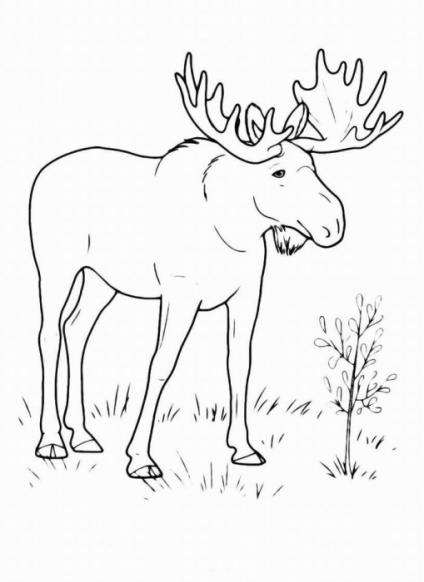 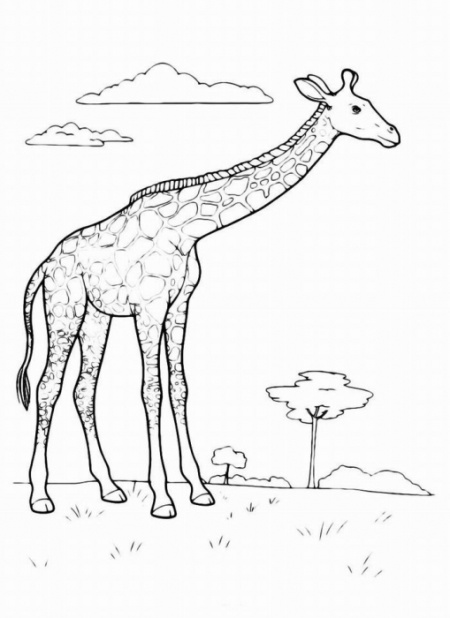 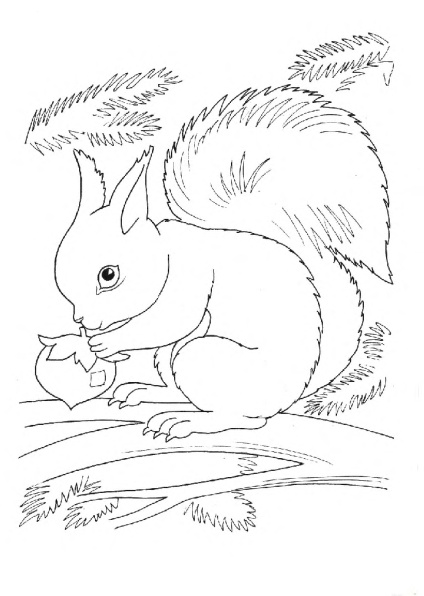 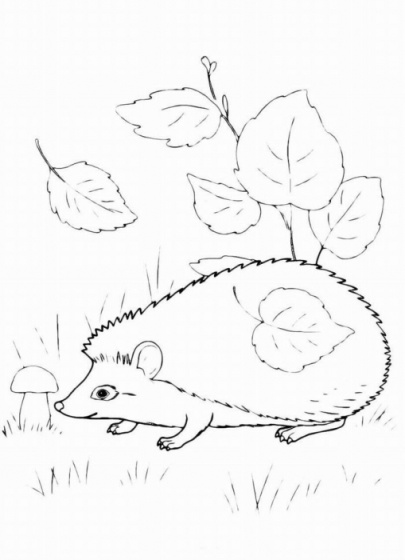 ЁЖ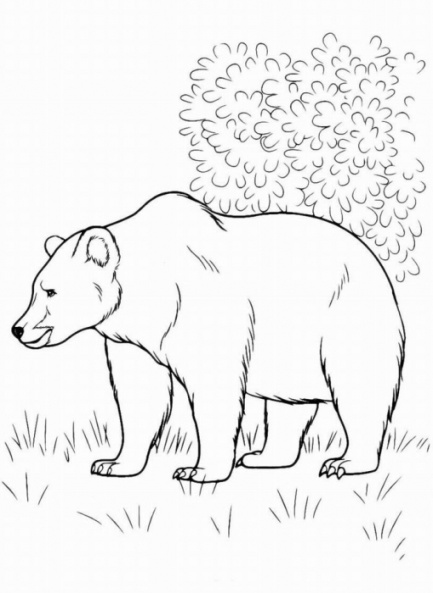 ЛОСЬ
ЖИРАФ 
БЕЛКАКЕНГУРУМЕДВЕДЬ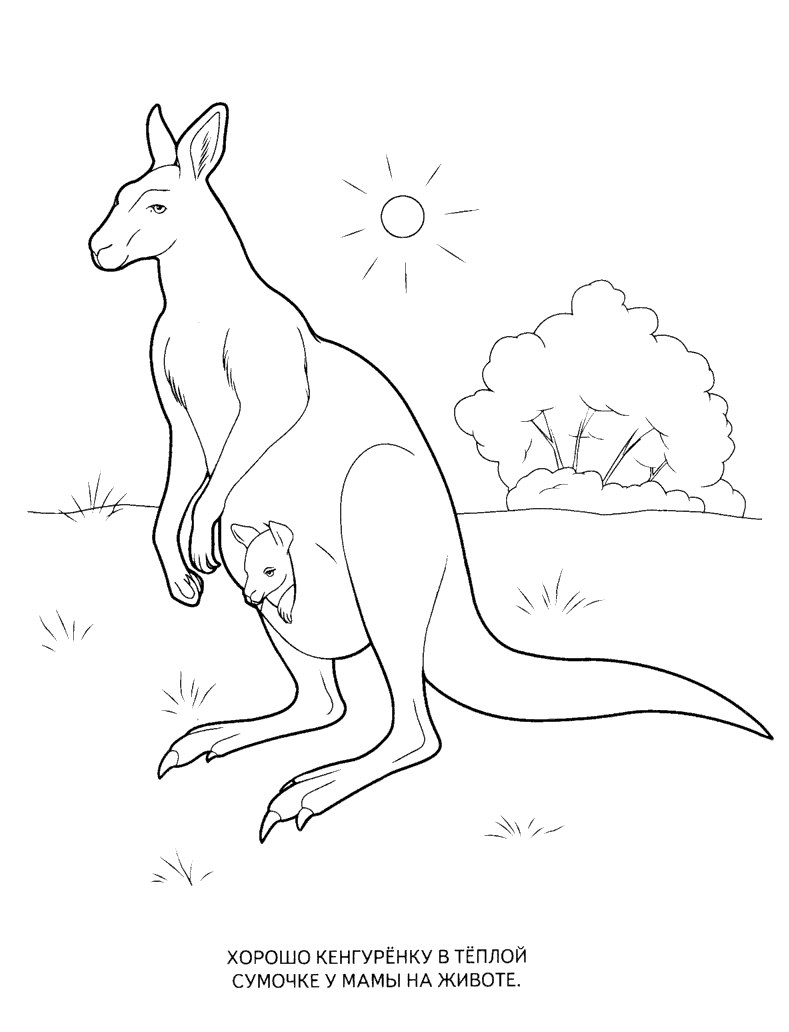 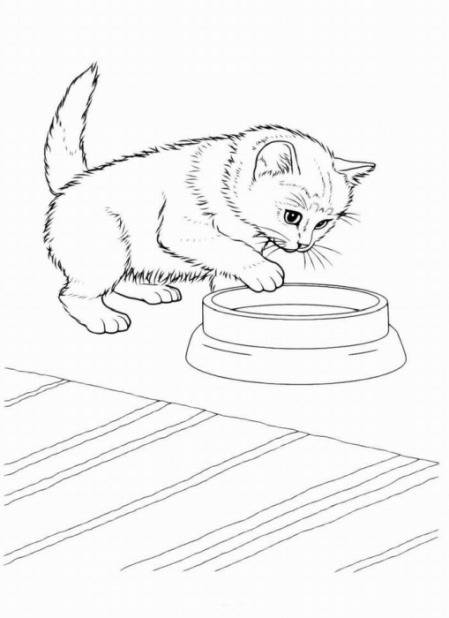 КОТЁНОК